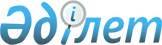 "2012-2014 жылдарға арналған аудан бюджеті туралы" аудандық мәслихаттың 2011 жылғы 22 желтоқсандағы N 39-1 шешіміне өзгерістер мен толықтыру енгізу туралы
					
			Күшін жойған
			
			
		
					Солтүстік Қазақстан облысы Мағжан Жұмабаев атындағы аудандық мәслихатының 2012 жылғы 7 қарашадағы N 6-2 шешімі. Солтүстік Қазақстан облысының Әділет департаментінде 2012 жылғы 26 қарашада N 1973 тіркелді. Күші жойылды (Солтүстік Қазақстан облысы Мағжан Жұмабаев ауданы мәслихатының 2013 жылғы 9 қаңтардағы N 01-15/5 хаты)

      Ескерту. Күші жойылды (Солтүстік Қазақстан облысы Мағжан Жұмабаев ауданы мәслихатының 09.01.2013 N 01-15/5 хаты)      Қазақстан Республикасының 2008 жылғы 4 желтоқсандағы Бюджет кодексінің 106-бабы 2-тармағы 4) тармақшасына, «Қазақстан Республикасындағы жергілікті мемлекеттік басқару және өзін-өзі басқару туралы» Қазақстан Республикасының 2001 жылғы 23 қаңтардағы Заңының 6-бабы 1-тармағы 1) тармақшасына сәйкес Солтүстік Қазақстан облысы Мағжан Жұмабаев ауданының мәслихаты ШЕШТІ:



      1. «2012-2014 жылдарға арналған аудан бюджеті туралы» аудандық мәслихаттың 2011 жылғы 22 желтоқсандағы № 39-1 шешіміне (нормативтік құқықтық кесімдерді мемлекеттік тіркеу тізілімінде № 13-9-147 тіркелген, аудандық «Вести», «Мағжан жұлдызы» газеттерінің 2012 жылғы 26 қаңтардағы № 4 сандарында жарияланған) келесі өзгерістер мен толықтыру енгізілсін:



      1-тармақ келесі редакцияда жазылсын:

      «1. Мағжан Жұмабаев ауданының 2012-2014 жылдарға арналған бюджеті сәйкесінше 1, 2 және 3 қосымшаларға сәйкес, оның ішінде 2012 жылға келесі көлемде бекітілсін:

      1) кірістер – 2 966 376,2 мың теңге, оның ішінде:

      салықтық түсімдер – 364 979,0 мың теңге;

      салықтық емес түсімдер – 5 721,2 мың теңге;

      негізгі капиталды сатудан түсетін түсімдер - 14 235,0 мың теңге;

      трансферттер түсімі – 2 581 441,0 мың теңге; 

      2) шығындар – 2 986 799,3 мың теңге;

      3) таза бюджеттік кредиттеу – 11 601,5 мың теңге;

      бюджеттік кредиттер – 12 135,0 мың теңге;

      бюджеттік кредиттерді өтеу – 533,5 мың теңге;

      4) қаржылық активтермен операциялар бойынша сальдо – 21 760,0 мың теңге:

      қаржылық активтерді сатып алу – 21 760,0 мың теңге;

      мемлекеттің қаржы активтерін сатудан түсетін түсімдер – 0;

      5) бюджет тапшылығы (профициті) - (- 53 784,6) мың теңге;

      6) бюджет тапшылығын қаржыландыру (профицитті пайдалану) – 53 784,6 мың теңге;

      қарыз түсімдері – 12 135,0 мың теңге;

      қарыздарды өтеу – 533,5 мың теңге;

      бюджеттік қаражаттардың пайдаланылатын қалдықтары – 42 183,1 мың теңге»;



      4-тармақ келесі редакцияда жазылсын:

      «4. 2012 жылға арналған аудан бюджетінің кірістеріне негізгі капиталды сатудан түскен түсімдер 14 235,0 мың теңге сомасында енгізілген»;



      6-тармақтағы 2) тармақша келесі редакцияда жазылсын:

      «2) 3 797,0 мың теңге - мамандарға әлеуметтік қолдау көрсету бойынша шараларды іске асыруға»;



      7-тармақтағы 5) тармақша келесі редакцияда жазылсын:

      «5) 13 000,0 мың теңге – «Құрылыс бөлімі» бюджеттік бағдарлама әкімшісі бойынша Жұмыспен қамту-2020 бағдарламасы шеңберінде тұрғын жай салу және (немесе) сатып алуға және инженерлік-коммуникациялық инфрақұрылымды дамытуға»;

      7-тармақ келесі мазмұнды 8) тармақшамен толықтырылсын:

      «8) 1160,0 мың теңге - ауданның мемлекеттік білім беру мекемелер үшін оқулықтар мен оқу-әдістемелік кешендерді сатып алуға және жеткізуге»;



      10-тармақ алынып тасталсын;



      11-тармақ келесі редакцияда жазылсын:

      «11. 2012 жылға арналған аудан бюджетінің шығыстарында ауылдық жерлерде денсаулық сақтау, білім беру, әлеуметтік қамтамасыз ету, мәдениет, спорт және ветеринария мамандарына отын сатып алу үшін әлеуметтік көмек көрсетуге төлемақы белгіленсін».



      Нұсқалған шешімнің 1, 5-қосымшалары осы шешімнің 1, 2-қосымшаларына сәйкес жаңа редакцияда жазылсын.



      2. Осы шешім 2012 жылғы 1 қаңтардан бастап қолданысқа енгізіледі.      Солтүстік Қазақстан облысы

      Мағжан Жұмабаев ауданы

      мәслихаты сессиясының төрағасы             Г. Сағындықова      Солтүстік Қазақстан облысы 

      Мағжан Жұмабаев ауданы

      мәслихатының хатшысы                       Т. Әбілмәжінов      «КЕЛІСІЛДІ»      Солтүстік Қазақстан облысы 

      Мағжан Жұмабаев ауданы экономика

      және қаржы бөлімінің бастығы               М.И.Омарова

      2012 жылғы 7 қараша

Аудандық мәслихаттың

2012 жылғы 7 қарашадағы

№ 6-2 шешіміне 1-қосымшаАудандық мәслихаттың

2011 жылғы 22 желтоқсандағы

№ 39-1 шешіміне 1-қосымша Мағжан Жұмабаев ауданының 2012 жылға арналған бюджеті

Аудандық мәслихаттың

2012 жылғы 7 қарашадағы

№ 6-2 шешіміне 2-қосымшаАудандық мәслихаттың

2011 жылғы 22 желтоқсандағы

№ 39-1 шешіміне 5-қосымша Мағжан Жұмабаев ауданының селолық округтерінің 2012 жылға арналған бюджеттік бағдарламаларыкестенің жалғасыкестенің жалғасы
					© 2012. Қазақстан Республикасы Әділет министрлігінің «Қазақстан Республикасының Заңнама және құқықтық ақпарат институты» ШЖҚ РМК
				Са

на

тыСы

ны

быIш

кi

сы

ны

быАтауыСомасы мың теңге1) Кірістер2 966 376,21Салықтық түсімдер364 979,001Табыс салығы5 910,02Жеке табыс салығы5 910,003Әлеуметтік салық187 605,01Әлеуметтік салық187 605,004Меншікке салынатын салықтар140 573,01Мүлікке салынатын салықтар61 740,03Жер салығы15 549,04Көлiк құралдарына салынатын салық43 284,05Бірыңғай жер салығы20 000,005Тауарларға, жұмыстарға және қызметтерге салынатын iшкi салықтар27 959,02Акциздер2 855,03Табиғи және басқа ресурстарды пайдаланғаны үшiн түсетiн түсiмдер18 336,04Кәсiпкерлiк және кәсiби қызметтi жүргiзгенi үшiн алынатын алымдар6 601,05Ойын бизнесіне салық167,008Заңдық мәнді іс-әрекеттерді жасағаны және (немесе) оған уәкілеттігі бар мемлекеттік органдар немесе лауазымды адамдар құжаттар бергені үшін алынатын міндетті төлемдер2 932,01Мемлекеттік баж2 932,02Салықтық емес түсiмдер5 721,201Мемлекет меншіктен түсетін кірістер3 861,05Мемлекет меншігіндегі мүлікті жалға беруден түсетін кірістер630,07Мемлекеттік бюджеттен берілген кредиттер бойынша сыйақылар0,29Мемлекет меншігінен түсетін басқа да кірістер3 231,02Мемлекеттік бюджеттен қаржыландырылатын мемлекеттік мекемелердің тауарларды (жұмыстарды, қызметтерді) өткізуінен түсетін түсімдер40,01Мемлекеттік бюджеттен қаржыландырылатын мемлекеттік мекемелердің тауарларды (жұмыстарды, қызметтерді) өткізуінен түсетін түсімдер40,006Басқа да салықтық емес түсімдер1 820,01Басқа да салықтық емес түсімдер1 820,03Негізгі капиталды сатудан түсетін түсімдер14 235,001Мемлекеттік мекемелерге бекітілген мемлекеттік мүлікті сату525,01Мемлекеттік мекемелерге бекітілген мемлекеттік мүлікті сату525,003Жердi және материалдық емес активтердi сату13 710,01Жерді сату13 180,02Материалдық емес активтерді сату530,04Трансферттердің түсімдері2 581 441,002Мемлекеттiк басқарудың жоғары тұрған органдарынан түсетiн трансферттер2 581 441,02Облыстық бюджеттен түсетiн трансферттер2 581 441,0Функционалдық топ Функционалдық топ Функционалдық топ Функционалдық топ 2012 сомасы мың теңгеБюджеттік бағдарламалардың әкiмшiсiБюджеттік бағдарламалардың әкiмшiсiБюджеттік бағдарламалардың әкiмшiсi2012 сомасы мың теңгеБағдарламаБағдарлама2012 сомасы мың теңгеАтауы2012 сомасы мың теңге2) Шығындар2 986 799,31Жалпы сипаттағы мемлекеттiк қызметтер313 260,2112Аудан (облыстық маңызы бар қала) мәслихатының аппараты12 493,0001Аудан (облыстық маңызы бар қала) мәслихатының қызметін қамтамасыз ету бойынша қызметтер12 493,0122Аудан (облыстық маңызы бар қала) әкімінің аппараты58 117,0001Аудан (облыстық маңызы бар қала) әкімінің қызметін қамтамасыз ету бойынша қызметтер55 487,0003Мемлекеттік органдардың күрделі шығыстары2 630,0123Қаладағы аудан, аудандық маңызы бар қала, кент, ауыл (село), ауылдық (селолық) округ әкімінің аппараты220 729,7001Қаладағы ауданның, аудандық маңызы бар қаланың, кенттің, ауылдың (селоның), ауылдық (селолық) округтің әкімі қызметін қамтамасыз ету бойынша қызметтер211 214,8022Мемлекеттік органның күрделі шығыстары9 514,9459Ауданның (облыстық маңызы бар қаланың) экономика және қаржы бөлімі21 920,5001Экономикалық саясатты қалыптастыру мен дамыту, мемлекеттік жоспарлау ауданның (облыстық маңызы бар қаланың) бюджеттік атқару және коммуналдық меншігін басқару саласындағы мемлекеттік саясатты іске асыру жөніндегі қызметтер19 263,4003Салық салу мақсатында мүлікті бағалауды жүргізу348,8004Біржолғы талондарды беруді ұйымдастыру және біржолғы талондарды өткізуден түсетін сомалардың толық жиналуын қамтамасыз ету888,0010Жекешелендіру, коммуналдық меншікті басқару, жекешелендіруден кейінгі қызмет және осыған байланысты дауларды реттеу87,5011Коммуналдық меншікке түскен мүлікті есепке алу, сақтау, бағалау және сату951,8015Мемлекеттік органдардың күрделі шығыстары381,02Қорғаныс7348,6122Аудан (облыстық маңызы бар қала) әкімінің аппараты7348,6005Жалпыға бірдей әскери міндетті атқару шеңберіндегі іс-шаралар6938.0006Аудан (облыстық маңызы бар қала) ауқымындағы төтенше жағдайлардың алдын алу және оларды жою410,63Қоғамдық тәртіп, қауіпсіздік, құқықтық, сот, қылмыстық-атқару қызметі3 104,0458Аудан (облыстық маңызы бар қаланың) тұрғын үй - коммуналдық шаруашылығы, жолаушылар көлігі және автомобиль жолдары бөлімі3 104,0021Елді мекендерде жол жүрісі қауіпсіздігін қамтамасыз ету3 104,04Бiлiм беру2 039 452,0123Қаладағы аудан, аудандық маңызы бар қала, кент, ауыл (село), ауылдық (селолық) округ әкімінің аппараты2 627,0005Ауылдық (селолық) жерлерде балаларды мектепке дейін тегін алып баруды және кері алып келуді ұйымдастыру2 627,0464Ауданның (облыстық маңызы бар қаланың) білім бөлімі2 036 825,0001Жергілікті деңгейде білім беру саласындағы мемлекеттік саясатты іске асыру жөніндегі қызметтер8 568,0003Жалпы білім беру1 776 213,6004Ауданның (облыстық маңызы бар қаланың) мемлекеттік білім беру мекемелерінде білім беру жүйесін ақпараттандыру5 745,0005Ауданның (облыстық маңызы бар қаланың) мемлекеттік білім беру мекемелер үшін оқулықтар мен оқу-әдістемелік кешендерді сатып алу және жеткізу12 037,0006Балалар үшін қосымша білім беру10 935,0009Мектепке дейінгі тәрбиемен және оқытумен қамтамасыз ету59 852,0018Кәсіптік оқытуды ұйымдастыру6 029,0015Жетім-баланы (жетім-балаларды) және ата-аналарының қамқорынсыз қалған баланы (балаларды) күтіп-ұстауға асыраушыларына ай сайынғы ақшалай қаражат төлемдері13 800,0020Республикалық бюджеттен берілетін нысаналы трансферттер есебінен үйде оқытылатын мүгедек балаларды жабдықпен, бағдарламалық қамтыммен қамтамасыз ету6 300,0040Мектепке дейінгі білім беру ұйымдарында мемлекеттік білім беру тапсырысын іске асыру89 820,0063Республикалық бюджеттен берілетін нысаналы трансферттер есебінен «Назарбаев Зияткерлік мектептері» ДБҰ-ның оқу бағдарламалары бойынша біліктілікті арттырудан өткен мұғалімдерге еңбекақыны арттыру2 208,0064Бастауыш, негізгі орта, жалпыға бірдей орта білім беру ұйымдарының (дарынды балаларға арналған мамандандырылған (жалпы үлгідегі, арнайы (тездету); жетім балаларға және ата-анасының қамқорлығынсыз қалған балаларға арналған ұйымдар): мектептердің, мектеп- интернаттарының мұғалімдеріне біліктілік санаты үшін қосымша ақының мөлшерін республикалық бюджеттен берілетін трансферттер есебінен ұлғайту29 563,0067Ведомстволық бағыныстағы мемлекеттік мекемелерінің және ұйымдарының күрделі шығыстары15 754,46Әлеуметтiк көмек және әлеуметтiк қамсыздандыру161 464,8451Ауданның (облыстық маңызы бар қаланың) жұмыспен қамту және әлеуметтік бағдарламалар бөлімі161 464,8001Жергілікті деңгейде халық үшін әлеуметтік бағдарламаларды жұмыспен қамтуды қамтамасыз етуді іске асыру саласындағы мемлекеттік саясатты іске асыру жөніндегі қызметтер19 759,8002Еңбекпен қамту бағдарламасы36 256,1004Ауылдық жерлерде тұратын денсаулық сақтау, білім беру, әлеуметтік қамтамасыз ету, мәдениет, спорт және ветеринария мамандарына отын сатып алуға Қазақстан Республикасының заңнамасына сәйкес әлеуметтік көмек көрсету3 027,0005Мемлекеттік атаулы әлеуметтік көмек6 705,0007Жергілікті өкілетті органдардың шешімдері бойынша мұқтаж азаматтардың жекелеген топтарына әлеуметтік көмек17 061,6010Үйден тәрбиеленіп оқытылатын мүгедек балаларды материалдық қамтамасыз ету610,0011Жәрдемақыларды және басқа да әлеуметтік төлемдерді есептеу, төлеу мен жеткізу бойынша қызметтерге ақы төлеу489,7014Мұқтаж азаматтарға үйде әлеуметтiк көмек көрсету40 968,601618 жасқа дейінгі балаларға мемлекеттік жәрдемақылар21 962,0017Мүгедектерді оңалту жеке бағдарламасына сәйкес, мұқтаж мүгедектерді міндетті гигиеналық құралдармен қамтамасыз етуге және ымдау тілі мамандарының, жеке көмекшілердің қызмет көрсетуі4 858,0023Жұмыспен қамту орталықтарының қызмет етуін қамтамасыз ету 9 767,07Тұрғын үй-коммуналдық шаруашылығы225 902,8123Қаладағы аудан, аудандық маңызы бар қала, кент, ауыл (село), ауылдық (селолық) округ әкімінің аппараты43 895,5008Елді мекендерде көшелерді жарықтандыру18 196,0009Елді мекендердің санитариясын қамтамасыз ету5 182,0010Жерлеу орындарын күтіп-ұстау және туысы жоқ адамдарды жерлеу700,0011Елді мекендерді абаттандыру мен көгалдандыру4 325,5027Жұмыспен қамту-2020 бағдарламасы бойынша ауылдық елді мекендерді дамыту шеңберінде объектілерді жөндеу және абаттандыру15 492,0458Аудан (облыстық маңызы бар қаланың) тұрғын үй-коммуналдық шаруашылығы, жолаушылар көлігі және автомобиль жолдары бөлімі1 499,0003Мемлекеттік тұрғын үй қорын сақтауды ұйымдастыру1 300,0004Азаматтардың жекелеген санаттарын тұрғын үймен қамтамасыз ету 34,0012Сумен жабдықтау және су жүйесінің қызмет етуі35,0031Кондоминиум объектілеріне техникалық паспорттар әзірлеу130,0464Ауданның (облыстық маңызы бар қаланың) білім бөлімі13 201,0026Жұмыспен қамту-2020 бағдарламасы бойынша ауылдық елді мекендерді дамыту шеңберінде объектілерді жөндеу13 201,0467Ауданның (облыстық маңызы бар қаланың) құрылыс бөлімі167 307,3003Мемлекеттік коммуналдық тұрғын үй қорындағы тұрғын үйлер салу және (немесе) сатып алу, жобалау15 775,8006Сумен жабдықтау және су бұру жүйесiн дамыту96 304,5072Жұмыспен қамту 2020 бағдарламасы шеңберінде тұрғын жай салу және (немесе) сатып алу және инженерлік-коммуникациялық инфрақұрылымды дамыту және (немесе) сатып алу55 227,08Мәдениет, спорт, туризм және ақпараттық кеңістiк131 392,9123Қаладағы аудан, аудандық маңызы бар қала, кент, ауыл (село), ауылдық (селолық) округ әкімінің аппараты23 442,2006Жергілікті деңгейде мәдени-демалыс жұмыстарын қолдау23 442,2457Ауданның (облыстық маңызы бар қаланың) мәдениет, тілдерді дамыту, дене шынықтыру және спорт бөлімі79 218.8001Жергілікті деңгейде мәдениет, тілдерді дамыту, дене шынықтыру және спорт саласындағы мемлекеттік саясатты іске асыру жөніндегі қызметтер7690.0003Мәдени-демалыс жұмысын қолдау19 131,4006Аудандық (қалалық) кiтапханалардың жұмыс iстеуi46 444,8007Мемлекеттік тілді және Қазақстан халықтарының басқа да тілдерін дамыту958,0032Ведомстволық бағыныстағы мемлекеттік мекемелерінің және ұйымдарының күрделі шығыстары4 994,6456Ауданның (облыстық маңызы бар қаланың) ішкі саясат бөлімі20 295,9001Жергілікті деңгейде ақпарат, мемлекеттілікті нығайту және азаматтардың әлеуметтік сенімділігін қалыптастыру саласында мемлекеттік саясатты іске асыру жөніндегі қызметтер7 644,9006Мемлекеттік органның күрделі шығыстары240,0002Газеттер мен журналдар арқылы мемлекеттік ақпараттық саясат жүргізу жөніндегі қызметтер12 211,0003Жастар саясаты саласындағы өңірлік бағдарламаларды iске асыру200,0457Ауданның (облыстық маңызы бар қаланың) мәдениет, тілдерді дамыту, дене шынықтыру және спорт бөлімі6 196,0009Аудандық (облыстық маңызы бар қалалық) деңгейде спорттық жарыстар өткiзу2 267,0010Әртүрлi спорт түрлерi бойынша аудан (облыстық маңызы бар қала) құрама командаларының мүшелерiн дайындау және олардың облыстық спорт жарыстарына қатысуы3929.0467Ауданның (облыстық маңызы бар қаланың) құрылыс бөлімі2 240,0008Спорт және туризм объектілерін дамыту2 240,010Ауыл, су, орман, балық шаруашылығы, ерекше қорғалатын табиғи аумақтар, қоршаған ортаны және жануарлар әлемін қорғау, жер қатынастары39 751,3474Ауданның (облыстық маңызы бар қаланың) ауыл шаруашылығы және ветеринария бөлімі17 295,3001Жергілікті деңгейде ауыл шаруашылығы және ветеринария саласындағы мемлекеттік саясатты іске асыру жөніндегі қызметтер12 898,3007Қаңғыбас иттер мен мысықтарды аулауды және жоюды ұйымдастыру600,0099Мамандарды әлеуметтік қолдау жөніндегі шараларды іске асыру3 797,0463Ауданның (облыстық маңызы бар қаланың) жер қатынастары бөлімі9 767,0001Аудан (облыстық маңызы бар қала) аумағында жер қатынастарын реттеу саласындағы мемлекеттік саясатты іске асыру жөніндегі қызметтер9 702,0007Мемлекеттік органдардың күрделі шығыстары65,0474Ауданның (облыстық маңызы бар қаланың) ауыл шаруашылығы және ветеринария бөлімі11 525,0013Эпизоотияға қарсы іс-шаралар жүргізу11 525,0463Ауданның (облыстық маңызы бар қаланың) жер қатынастары бөлімі1 164,0006Аудандық маңызы бар қалалардың, кенттердiң, ауылдардың (селолардың), ауылдық (селолық) округтердiң шекарасын белгiлеу кезiнде жүргiзiлетiн жерге орналастыру1 164,011Өнеркәсіп, сәулет, қала құрылысы және құрылыс қызметі6 371,0467Ауданның (облыстық маңызы бар қаланың) құрылыс бөлімі6 371,0001Жергілікті деңгейде құрылыс саласындағы мемлекеттік саясатты іске асыру жөніндегі қызметтер6 325,0017Мемлекеттік органның күрделі шығыстары46,012Көлiк және коммуникациялар32804.7123Қаладағы аудан, аудандық маңызы бар қала, кент, ауыл (село), ауылдық (селолық) округ әкімінің аппараты15 513,7013Аудандық маңызы бар қалаларда, кенттерде, ауылдарда (селоларда), ауылдық (селолық) округтерде автомобиль жолдарының қызмет етуін қамтамасыз ету15 513,7458Аудан (облыстық маңызы бар қаланың) тұрғын үй-коммуналдық шаруашылығы, жолаушылар көлігі және автомобиль жолдары бөлімі17 291.0023Автомобиль жолдарының жұмыс істеуін қамтамасыз ету17 291.013Басқалар17 265,0123Қаладағы аудан, аудандық маңызы бар қала, кент, ауыл (село), ауылдық (селолық) округ әкімінің аппараты3 588,0040Республикалық бюджеттен берілетін трансферттер есебінен «Өңірлерді дамыту» бағдарламасы шеңберінде өңірлердің экономикалық дамуына жәрдемдесу жөніндегі шараларды іске асыру3 588,0469Ауданның (облыстық маңызы бар қаланың) кәсіпкерлік бөлімі6 657,0001Жергілікті деңгейде кәсіпкерлік пен өнеркәсіпті дамыту саласындағы мемлекеттік саясатты іске асыру жөніндегі қызметтер6 455,0004Мемлекеттік органның күрделі шығыстары202,0458Аудан (облыстық маңызы бар қаланың) тұрғын үй-коммуналдық шаруашылығы, жолаушылар көлігі және автомобиль жолдары бөлімі7020,0001Жергілікті деңгейде тұрғын үй-коммуналдық шаруашылығы, жолаушылар көлігі және автомобиль жолдары саласындағы мемлекеттік саясатты іске асыру жөніндегі қызметтер7020,014Борышқа қызмет көрсету0,8459Аудан (облыстық маңызы бар қала) экономика және қаржы бөлімі0,8021Облыстық бюджеттен берілетін қарыздар бойынша сыйақы төлемдері мен басқа да төлемдер бойынша жергілікті атқарушы органдардың борыштарына қызмет көрсету0,815Трансферттер8 681,2459Ауданның (облыстық маңызы бар қаланың) экономика және қаржы бөлімі8 681,2006Нысаналы пайдаланылмаған ( толық пайдаланылмаған ) трансферттерді қайтару2 728,2024Мемлекеттік органдардың функцияларын мемлекеттік басқарудың төмен тұрған деңгейлерінен жоғарғы деңгейлерге беруге байланысты жоғары тұрған бюджеттерге берілетін ағымдағы нысаналы трансферттер5 953,03) Таза бюджеттік кредиттеу11 601,5Бюджеттік кредиттер12 135,0функционалдықфункционалдықфункционалдықфункционалдықСомасы мың теңгебюджеттік бағдарлама әкімшілдігібюджеттік бағдарлама әкімшілдігібюджеттік бағдарлама әкімшілдігіСомасы мың теңгебағдарламабағдарламаСомасы мың теңгеАтауыСомасы мың теңге10Ауыл, су, орман, балық шаруашылығы, ерекше қорғалатын табиғи аумақтар, қоршаған ортаны және жануарлар әлемін қорғау, жер қатынастары12 135,0474Ауданның (облыстық маңызы бар қаланың) ауыл шаруашылығы және ветеринария бөлімі12 135,0009Мамандарды әлеуметтік қолдау шараларын іске асыру үшін бюджеттік кредиттер12 135,0Бюджеттік кредиттерді өтеу533,5СанатыСанатыСанатыСанатыСомасы мың теңгеСыныбыСыныбыСыныбыСомасы мың теңгеІшкі сыныбыІшкі сыныбыСомасы мың теңгеАтауыСомасы мың теңге05Бюджеттік кредиттерді өтеу533,501Бюджеттік кредиттерді өтеу533,51Мемлекеттік бюджеттен берілген, бюджеттік кредиттерді өтеу533,54) Қаржылық активтермен операциялар бойынша сальдо21 760,0Қаржы активтерін сатып алу21 760,0функционалдықфункционалдықфункционалдықфункционалдықСомасы мың теңгебюджеттік бағдарламаның әкімшісібюджеттік бағдарламаның әкімшісібюджеттік бағдарламаның әкімшісіСомасы мың теңгебағдарламабағдарламаСомасы мың теңгеАтауыСомасы мың теңге13Басқалар21 760,0458Аудан (облыстық маңызы бар қаланың) тұрғын үй-коммуналдық шаруашылығы, жолаушылар көлігі және автомобиль жолдары бөлімі5 580,0065Заңды тұлғалардың жарғылық капиталын қалыптастыру және ұлғайту5 580,0474Ауданның (облыстық маңызы бар қаланың) ауыл шаруашылығы және ветеринария бөлімі16 180,0065Заңды тұлғалардың жарғылық капиталын қалыптастыру және ұлғайту16 180,0Мемлекеттік қаржы активтерін сатудан түсетін түсімдер0,05) Бюджеттің (пайда) тапшылығы- 53784,66) Бюджеттің (пайданы қолдану) тапшылығын қаржыландыру53 784,6Қарыздардан түскен түсімдер12 135,0СанатыСанатыСанатыСанатыСомасы мың теңгеСыныбыСыныбыСыныбыСомасы мың теңгеІшкі сыныбыІшкі сыныбыСомасы мың теңгеАтауыСомасы мың теңге7Қарыздардан түскен түсімдер12 135,001Ішкі мемлекеттік қарыздар12 135,02Қарыз шарттары12 135,0Қарыздарды өтеу533,5функционалдықфункционалдықфункционалдықфункционалдықСомасы мың теңгебюджеттік бағдарламаның әкімшісібюджеттік бағдарламаның әкімшісібюджеттік бағдарламаның әкімшісіСомасы мың теңгебағдарламабағдарламаСомасы мың теңгеАтауыСомасы мың теңге16Қарызды өтеу533,5459Ауданның (облыстық маңызы бар қала) экономика және қаржы бөлімі533,5005Жергілікті атқарушы органның жоғары тұрған бюджет алдындағы борышын өтеу533,5811Бюджеттік қаражаттың қолданыстағы қалдықтары42 183,1Функционалдық топФункционалдық топФункционалдық топФункционалдық топБарлығыБюджеттік бағдарламалардың әкiмшiсiБюджеттік бағдарламалардың әкiмшiсiБюджеттік бағдарламалардың әкiмшiсiБарлығыБағдарламаБағдарламаБарлығыАтауыБарлығыШығындар309796,101Жалпы сипаттағы мемлекеттiк қызметтер көрсету220729,7123Қаладағы аудан, аудандық маңызы бар қала, кент, ауыл (село), ауылдық (селолық) округ әкімінің аппараты220729,7001Қаладағы ауданның, аудандық маңызы бар қаланың, кенттің, ауылдың (селоның), ауылдық (селолық) округ әкімі аппаратының қызметін қамтамасыз ету жөнінде қызметтер211214,8022Мемлекеттік органның күрделі шығыстары9514,904Білім беру2627,0123Қаладағы аудан, аудандық маңызы бар қала, кент, ауыл (село), ауылдық (селолық) округ әкімінің аппараты2627,0005Ауылдық (селолық) жерлерде балаларды мектепке дейін тегін алып баруды және кері алып келуді ұйымдастыру2627,007Тұрғын үй-коммуналдық шаруашылығы43895,5123Қаладағы аудан, аудандық маңызы бар қала, кент, ауыл (село), ауылдық (селолық) округ әкімінің аппараты43895,5008Елді мекендерде көшелерді жарықтандыру18196,0009Елді мекендердің санитариясын қамтамасыз ету5182,0010Жерлеу орындарын күтіп-ұстау және туысы жоқ адамдарды жерлеу700,0011Елді мекендерді абаттандыру мен көгалдандыру4325,5027Жұмыспен қамту-2020 бағдарламасы бойынша ауылдық елді мекендерді дамыту шеңберінде объектілерді жөндеу және абаттандыру15492,008Мәдениет, спорт, туризм және ақпараттық кеңістiк23442,2123Қаладағы аудан, аудандық маңызы бар қала, кент, аул (село), ауылдық (селолық) округ әкімі аппараты23442,2006Жергілікті деңгейде мәдени-демалыс жұмыстарын қолдау23442,212Көлiк және коммуникациялар15513,7123Қаладағы аудан, аудандық маңызы бар қала, кент, аул (село), ауылдық (селолық) округ әкімінің аппараты15513,7013Аудандық маңызы бар қалаларда, кенттерде, ауылдарда (селоларда),ауылдық (селолық) округтерде автомобиль жолдарының жұмыс істеуін қамтамасыз ету15513,713Басқалар3588,0123Қаладағы аудан, аудандық маңызы бар қала, кент, аул (село), ауылдық (селолық) округ әкімінің аппараты3588,0040Республикалық бюджеттен берілетін нысаналы трансферттер есебінен "Өңірлерді дамыту" бағдарламасы шеңберінде өңірлердің экономикалық дамуына жәрдемдесу бойынша шараларды іске асыру3588,0оның ішіндеоның ішіндеоның ішіндеоның ішіндеоның ішіндеоның ішіндеоның ішіндеоның ішіндеАвангардАлександровБастомарВозвышенГавринЗолотонивҚарағандыҚарақоға7791,77789,78889,217924,39114,18473,27983,710419,27761,77764,78865,211232,49090,18449,27953,77886,27761,77764,78865,211232,49090,18449,27953,77886,27551,77614,78660,211058,48940,16680,37803,77722,7210,0150,0205,0174,0150,01768,9150,0163,50,00,00,00,00,00,00,00,00,00,00,00,00,00,00,00,00,00,00,00,00,00,00,00,030,025,00,01813,50,00,030,0400,030,025,00,01813,50,00,030,0400,00,00,00,01196,00,00,00,00,00,00,00,00,00,00,00,0400,00,00,00,00,00,00,00,00,030,025,00,0617,50,00,030,00,00,00,00,00,00,00,00,00,00,00,00,04833,20,00,00,00,00,00,00,04833,20,00,00,00,00,00,00,04833,20,00,00,00,00,00,024,045,224,024,00,045,00,00,024,045,224,024,00,045,00,00,024,045,224,024,00,045,00,00,00,00,00,00,00,02088,00,00,00,00,00,00,00,02088,00,00,00,00,00,00,00,02088,0Коню

ховЛебя

жьеМайба

лықМолодеж

ныйМолодо

гвар

дей

скоеНадеж

динОктя

брьПиса

ревПолудин9878,27434,79814,615789,79131,29482,28964,78909,413365,28894,27410,79384,38353,29107,28505,28673,18864,49148,58894,27410,79384,38353,29107,28505,28673,18864,49148,58718,27260,77754,38180,28957,28355,28505,18747,48918,5176,0150,01630,0173,0150,0150,0168,0117,0230,0960,00,0162,00,00,00,099,00,00,0960,00,0162,00,00,00,099,00,00,0960,00,0162,00,00,00,099,00,00,00,00,025,0100,00,0150,00,00,035,00,00,025,0100,00,0150,00,00,035,00,00,00,00,00,0150,00,00,00,00,00,00,00,00,00,00,00,00,00,00,00,00,00,00,00,00,00,00,00,025,0100,00,00,00,00,035,00,00,00,00,00,00,00,00,00,00,00,0243,36636,50,00,0168,60,04181,70,00,0243,36636,50,00,0168,60,04181,70,00,0243,36636,50,00,0168,60,04181,724,024,00,00,024,027,024,045,00,024,024,00,00,024,027,024,045,00,024,024,00,00,024,027,024,045,00,00,00,00,0700,00,0800,00,00,00,00,00,00,0700,00,0800,00,00,00,00,00,00,0700,00,0800,00,00,00,0Проле

тарСоветТаманҰзынкөлУспенкаФурма

новЧистовБулаев

қаласы8168,08856,07847,227809,910090,810623,48535,856710,08145,58826,07274,28670,19174,97256,28105,815933,08145,58826,07274,28670,19174,97256,28105,815933,07934,58640,57054,28487,19021,97256,27818,813573,0211,0185,5220,0183,0153,00,0287,02360,00,00,0503,0503,00,00,0400,00,00,00,0503,0503,00,00,0400,00,00,00,0503,0503,00,00,0400,00,00,030,070,015517,00,00,030,025640,00,030,070,015517,00,00,030,025640,00,00,00,00,00,00,00,016850,00,00,00,00,00,00,00,04782,00,00,040,00,00,00,00,0660,00,030,030,025,00,00,030,03348,00,00,00,015492,00,00,00,00,00,00,00,03119,8891,93367,20,00,00,00,00,03119,8891,93367,20,00,00,00,00,03119,8891,93367,20,00,022,50,00,00,024,00,00,015137,022,50,00,00,024,00,00,015137,022,50,00,00,024,00,00,015137,00,00,00,00,00,00,00,00,00,00,00,00,00,00,00,00,00,00,00,00,00,00,00,00,0